Publicado en Madrid el 16/06/2020 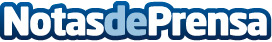 "Hay tres claves que no hay que olvidar para cocinar como un italiano", según Il Cratere del GustoLos amantes de la comida italiana son muchos y se reparten por todo el mundo. Aunque no hay mejor comida italiana que en las distintas regiones de Italia, hay muchos restaurantes italianos repartidos alrededor del mundo cuya oferta gastronómica cumple a rajatabla con la tradición y autenticidad. No obstante, algunos de ellos aún no conocen las tres claves esenciales para cocinar como un auténtico italianoDatos de contacto:Il Cratere del Gusto(+34) 915 418 698Nota de prensa publicada en: https://www.notasdeprensa.es/hay-tres-claves-que-no-hay-que-olvidar-para Categorias: Gastronomía Madrid Restauración http://www.notasdeprensa.es